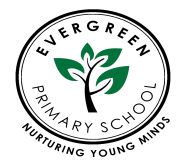 EVERGREEN PRIMARY SCHOOL PHYSICAL EDUCATION POLICYRationale	Physical Education (P.E.) supports the positive physical development and overall well-being of all children. At LBHF Primary School, we deliver a broad and balanced Physical Education curriculum in a safe and supportive environment. We deliver structured P.E. lessons, make links to P.E. through other subject areas and offer a wide range of extra-curricular physical activities.Aims	To ensure pupils appreciate the importance of a healthy and fit body and how to achieve this.To all children to participate in a variety of physical activities; some of which promote individual achievement and others which promote team work.To give children knowledge, skills and an understanding of movement.To encourage pupils to give their creative and expressive abilities physical form.To teach children to evaluate their own and others’ work and to use these evaluations to further develop their own skills.Teaching Guidelines	At Evergreen Primary School, varied teaching approaches and specific learning objectives provide stimulating, enjoyable, satisfying and appropriately challenging learning experiences for all pupils. Through the selection of suitably differentiated and well-developed tasks, it is intended that pupils, irrespective of their innate ability, will enjoy success and be motivated to further develop their individual potential.Pupils are expected to wear suitable clothing for all types of physical education.Curriculum Planning	 This is organised in three stages:Long Term PlanningThis is based on the National Curriculum for physical education, which details what is to be taught over the Key Stages and provides the basis for planning physical education activities for each year group.Medium Term PlanningThis takes the long-term plan and organizes the teaching of Physical Education into termly or half-termly sections. The planning is more detailed and the objectives are more specific in nature.Short Term PlanningLessons are planned in detail and specific class objectives are set, in accordance with the needs of the pupils. Individual learning goals might also be set for pupils in some lessons.In their planning of activities, teachers will anticipate likely safety issues. They will also explain the reasons for safety measures and discuss any implications with the children. Children are always encouraged to consider safety for themselves, others, the environment and the resources they use, when undertaking physical activities.The Physical Education curriculum is monitored on a regular basis by the coordinator.P.E. assessments are informal, continuous and ongoing, and identify the needs of individual and groups of pupils. These assessments are used to inform future planning.Special Educational Needs (SEN) and Additional Educational Needs (AEN)	P.E. planning at Evergreen Primary School aims to meet the needs of all pupils. Differentiation will be by activity or outcome. Some children with Special Educational Needs may need additional equipment or adult support in lessons. Teachers consider this when planning. Children identified as Gifted and Talented in a particular area of P.E. are stretched and encouraged to develop their skills so that they can reach their full potential.Equality Impact Assessment	Under the Equality Act 2010 we have a duty not to discriminate against people on the basis of their age, disability, gender, gender identity, pregnancy or maternity, race, religion or belief and sexual orientation.This policy has been equality impact assessed and we believe that it is in line with the Equality Act 2010 as it is fair, it does not prioritise or disadvantage any pupil and it helps to promote equality at this school.Monitoring the Effectiveness of the Policy	The practical application of this policy will be reviewed annually or when the need arises by the PE, Pastoral and Events curriculum team, the Head teacher and the ProprietorLinked Policies	Executive HeadRena BegumProprietorRena Begum Implementation dateSeptember 2019Review date	September 2020DateReview DatePE, Pastoral & Events Curriculum Team LeaderSep 2019Sep2020Feroz Adam and Anjum QaziHealth & SafetyMedical & First AidAsthmaExecutive Headteacher:Rena Begum20/09/2019ProprietorRena BegumDate:20/09/2019